О работе республиканских  консультационных центров по оказанию психолого-педагогической, методической и консультативной помощи в дистанционном режимеВ условиях сложившейся неблагоприятной эпидемиологической обстановки в стране и Республике Коми работа республиканских  консультационных центров по оказанию психолого-педагогической, методической и консультативной помощи родителям (законным представителям) детей, а также гражданам, желающим принять на воспитание в свои семьи детей, оставшихся  без попечения родителей переходит на дистанционный режим работы:Государственное учреждение Республики Коми «Республиканский центр психолого-педагогической, медицинской и социальной помощи», https://ppmsp.rkomi.ru/dictionaries/obyavleniya_i_novosti-35/37831, телефон 8(912)185-85-08,  электронный адрес centerpprk@mail.ru Государственное образовательное учреждение дополнительного профессионального образования «Коми республиканский институт развития образования», https://semyaconsultant.kriro.ru/, телефон 8(912)191-50-03, https://vk.com/kriro_kc; Муниципальное учреждение дополнительного образования «Центр психолого-педагогической, медицинской и социальной помощи» г. Сыктывкара, https://cppmisp.ucoz.com/index/konsultacionnyj_punkt/0-97, телефон 8(904)271-14-67, https://vk.com/cppmisp_kp. 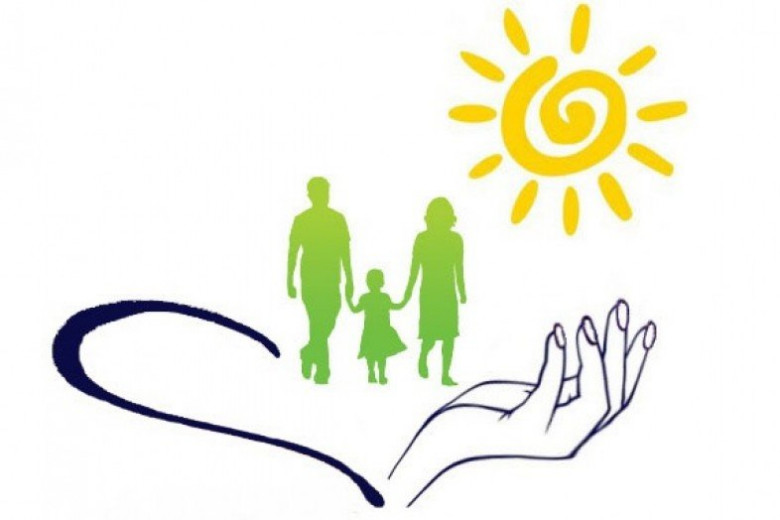 